SerbiaSerbiaSerbiaSerbiaFebruary 2027February 2027February 2027February 2027MondayTuesdayWednesdayThursdayFridaySaturdaySunday123456789101112131415161718192021Statehood DayStatehood Day22232425262728NOTES: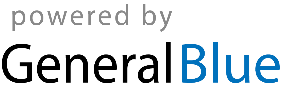 